No.　　　　　就職活動レポート記入日：平成　　　年　　　月　　　日●ＯＢ・ＯＧ訪問●説明会●筆記試験●適性検査●面接●その他　後輩へのメッセージやアドバイスがあればご記入くださいＰＣからの入力も可能です　http://cc.academic.hokudai.ac.jp/information.html#kannren　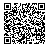 ご協力ありがとうございました　　　　　　　　　　　　　　　　　　　　　　　　　　2017.08企業名事業内容応募職種推薦有 ・ 無月日内容（情報入手方法・アポの取り方・面談内容など）月日内容月日内容（試験の種類・対策方法など）月日内容所属所属学年内定の有無サポーター登録学部学院学科専攻年有 ・ 無有 ・ 無月日内容（実施形態・質問内容など）個人・集団（面接官　　人・受験者　　人）・グループディスカッション　　実施時間　　　分個人・集団（面接官　　人・受験者　　人）・グループディスカッション　　実施時間　　　分個人・集団（面接官　　人・受験者　　人）・グループディスカッション　　実施時間　　　分個人・集団（面接官　　人・受験者　　人）・グループディスカッション　　実施時間　　　分